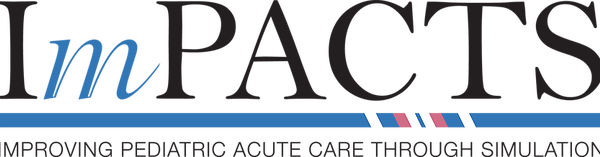 Meeting Agenda          Wednesday May 5, 2021 2:00PM EDTErin Montgomery, Kamal Abulebda, Ingrid Anderson, Majorie Hamburger, Rachel Umoren, Erin Hulfish, Kellie Pearson, Vishal Naik, Ranna Roznefeld, Theresa Walls, Chris Kennedy, DJ Scherzer, T Rojas, Mark Adler, Robyn Wing, Grace Artega, Tina Dunman, Timothy McLaughlinIntroductionsUpdate from SitesRiley-Pilot done, run first set of sims with teamNationwide-IRB approvedRainbow-Fall simsBrown-IRB pendingCHOP-IRB pendingMercy Childrens-waiting medical director approvalMayo-IRB approved, running pilot sims next week, ready to run scenariosLurie-IRB approvedSeattle-IRBStonybrook-IRB pendingAkron- IRB pendingManual of Operations ReviewOverview of the manualGreat feedback from the group, thank you!Will be uploaded and available on the website Friday May 7thIf you have feedback or edits regarding the manual of operations please contact Ingrid and KamalManuscript Oversight Committee (MOC)Great discussion about potential scholarshipNeed for dedicated meeting to discuss furtherPlease reach out if interested in leading writing on manuscript or working on the qualitative projectLink to meeting recording below:https://drive.google.com/file/d/1GjIo2ZNBH5syyOofeOPPFENaxJhH2o30/view?usp=sharingNext Meeting: June 2, 2:00PM EDT